From the Pastor:EvangelismThen He said to him, “A certain man gave a great supper and invited many, and sent his servant at supper time to say to those who were invited, ‘Come, for all things are now ready.’ But they all with one accord began to make excuses. Then the master of the house, being angry, said to his servant, ‘Go out quickly into the streets and lanes of the city, and bring in here the poor and the maimed and the lame and the blind.’ And the servant said, ‘Master, it is done as you commanded, and still there is room.’ Then the master said to the servant, ‘Go out into the highways and hedges, and compel them to come in, that my house may be filled. For I say to you that none of those men who were invited shall taste my supper.’ ” Luke 14:16-18, 22-24In my experience, one of the great struggles for Lutherans is Evangelism. Even if I didn’t have the experience, the publications from Synod make the case. You may be on the side of the coin that believes men should be converted instantaneously when you share with them the works and merit of Jesus Christ in His sacrificial life and death. Or, you may be on the other side of the coin which thinks that, because no one has ever converted to the faith when you have shared it, the Word of God must not be as powerful as the Scriptures declare. Well, whatever side of the coin you are on, or even if you are in the middle, let’s take a look at Evangelism through the Luke 14 reading and figure out what our Evangelism should look like. We shall consider three aspects of this parable 1) God calls those who were already invited 2) The servants go out to the lowly folks 3) The servants go out, again, and compel them to come in. God calls those who were invited to come. When you send out wedding invitations, people RSVP. They put the date in their calendar and the countdown begins until, finally, the day arrives. All the plans have been carried out: the organist sits at the bench, the minister stands at the front of the church, the caterer has prepared the food, the wine has been poured, and the DJ has the music ready. But, no one shows up. What went wrong? You weren’t asking anything of the guests, other than to attend and celebrate with you. However, the guests all came up with excuses. Similarly, the Lord had prepared the people of Israel for His coming and they longed for the day; but, when it came, no one wanted a seat at His table. Did Jesus not do a good job at speaking the Word? Was the Word of God incarnate not able to convert people to faith in Him? The degree to which man can harden his heart is no joke. The Jews were the fellow relatives of Jesus. Even Jesus’ own family doubted Him (Mark 3:21; Luke 4:24). Therefore, we must guard ourselves from being discouraged as many hear, but do not believe, even if it be members of our own family. Yet, like with Christ Jesus, we are saddened that many whom He has longed to gather are not willing, but resist. Therefore, we pray for them diligently and continue to be present with the Word of God as opportunities present themselves. Thus far, Evangelism doesn’t seem to be all that easy and, in fact, is downright painful at times with all the rejections. In the second part of the parable, the servants go out to call all of the people who were not able to be contributors in society. By this, the master of the house shows his love for those who could not love him back or repay his kindness. The church cannot suffer to reach only those who can in some way monetarily support the work of the ministry. We must guard ourselves from Evangelism which only points us toward those who can give. Sure, supporting Word and Sacrament Ministry is easier when you have many people or large donors, but it can also contribute to the growth of selfish giving which withholds and does not sacrifice for charity. When the church is full, but it is filled with those who have not much to tithe, God is still to be praised. He has promised to provide for our every need. Therefore, we should go out and call those who are both spiritually and physically infirmed to come to the house of the Lord. Finally, the servants went out again because the house was not full. The master says, “Go out into the highways and hedges, and compel them to come in.” Those who lived in the highways and the hedges were those outside the city. These were the criminals and the lowlifes and, of course, the Gentile nations. He calls them all to come into the feast, but these would no doubt take the most effort. You must compel those who think that forgiveness of their sins would take more than the work of Christ on the cross. You must compel those who have no knowledge of the saving grace of Jesus. Yet, this is not like Pentecost where 3,000 souls are going to convert in a single afternoon. This is not like Paul on the road to Damascus, where the Lord is going to strike them with a flash of light and speak to them. No, in all these cases, but especially this last one, you will be asked to get to know them, speak to them, care for them, and then eventually, by God’s grace, they will believe. You will find them attending Church with you, but they will not remember when it was that they came to faith, because for the weeks, months, and years that you had been bringing Christ to them, the Spirit of God had been working to break down the hardness of their hearts. If you can overcome the voice in your head which tells you that Evangelism should be easy, painless, quick, and unencumbered, then you will find yourself with plenty of opportunities to share Christ. Ease your restlessness as the days and weeks, years and months, go on with the knowledge that God is the one who implants faith, and grows it. Suffer patiently in prayer as you wait for them to rejoice with you in the forgiveness of sins, and life everlasting through Jesus Christ our Lord. In Christ,Pastor Dealllllllllllllllllllllllllllll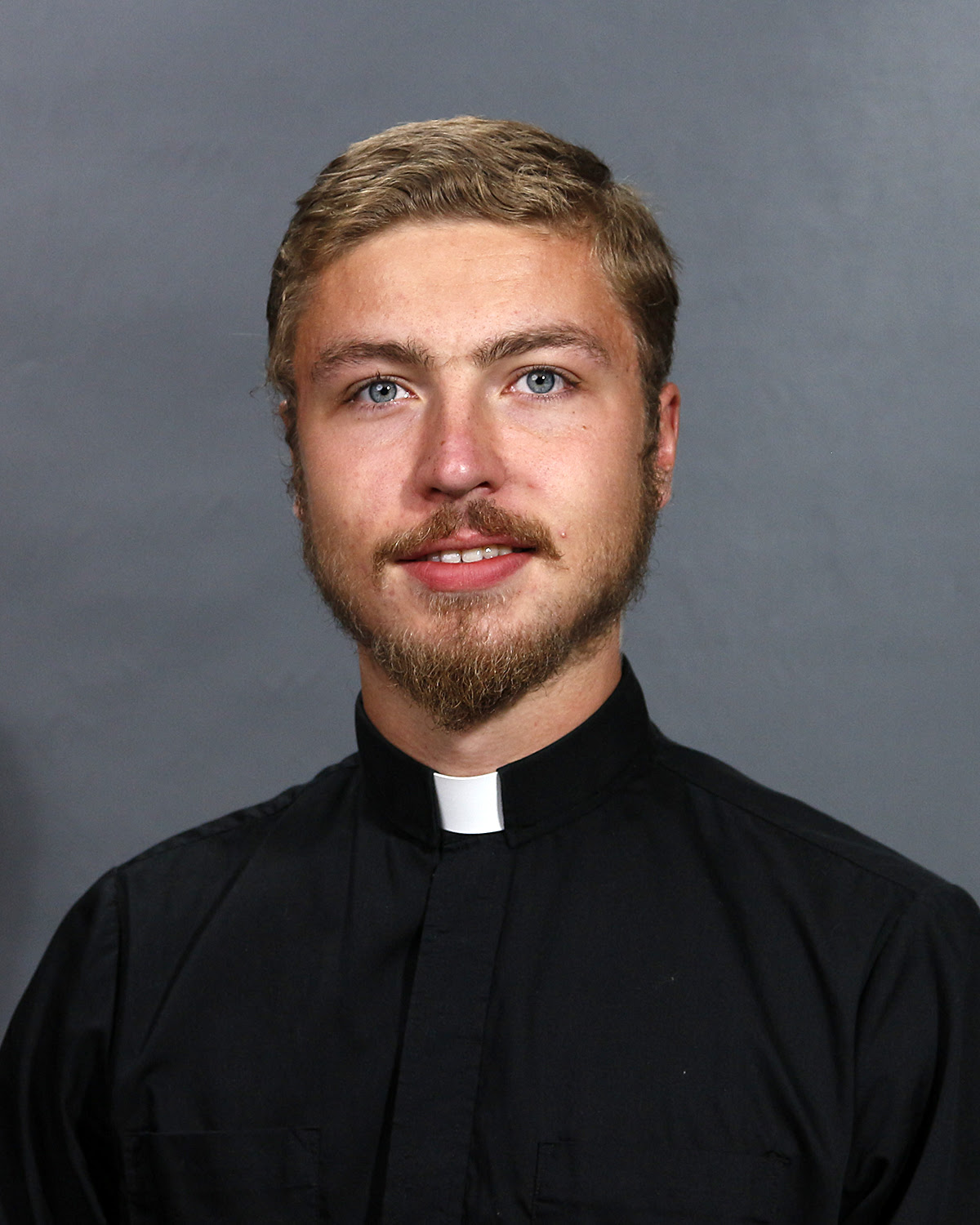 MEET VICAR WESSEL	Greetings, dear saints in Christ! I am Vicar Wessel, and it will be my pleasure to serve and learn among you in various capacities under Pastor Deal for the next year. I am a born and raised Minnesotan, though I have lived in three different places within the state. However, the majority of my life has been spent in Spring Valley, a town a little bit smaller than Slippery Rock, located in the south-eastern corner of the state. Though Slippery Rock will truly be home for the next year, my roots are still in that little town on the border between prairie and bluff country. My parents still live there, and my father is a pastor there. This July, he will celebrate thirty years in the pastoral office. Prior to being married, my mother variously worked as a parochial school teacher and pipe-organ builder. I have one older brother, who is also training to become a pastor. He will begin his vicarage in Mitchell, South Dakota, in August, only a few weeks after getting married. I am excited to welcome my sister-in-law-to-be into the family, and I eagerly pray to God for the blessing of many nephews and nieces! 	Prior to attending seminary, I went to Bethany Lutheran College, in Mankato, Minnesota. The college is affiliated with the Evangelical Lutheran Synod, a small confessional Lutheran synod in fellowship with the Wisconsin Synod. I especially enjoyed my final year there, during which I researched and wrote my bachelor’s thesis on fourth century bishop Ambrose of Milan’s theology of nature. This interest in the theology of the first article, of creation, has stayed with me. It is particularly important and relevant to confess God’s authorship of, work in, and lordship over the created world in a society that strongly questions fundamental parts of the natural world, such as what a man or woman is or what marriage is. 	In addition to the theology of nature and theology in general, I have a wide array of interests. These range from biking and martial arts to epic poetry and woodworking. Especially prominent among these interests is linguistics and language learning. Besides the Hebrew and Greek necessary for seminary studies, I speak German, am fairly familiar with Latin, and have dabbled in more than half-a-dozen other languages, ranging from French to Russian to Latvian to Kyrgyz. My interest in languages has served me well, because I also have a love of travel and exploring other places and cultures. Last summer I was particularly blessed to be able to live and work as a volunteer in Kyrgyzstan. Many experiences there, along with my general interest in travel and languages have led me to consider the possibility of international mission work in the future – I am sure that my experiences here as vicar will be both formative and informative in discerning if I ought to further pursue that course. 	This past April, when I was assigned to serve as vicar in Slippery Rock, literally nothing about the vicarage was something I could have foreseen or guessed at. But I am incredibly excited for everything this year among you will bring, and I am quite confident that it will be a great blessing. In my short time here so far, I have already learned so much from Pastor Deal and have loved getting to know some of you a little bit. I can’t wait to get to know you more and pray God’s richest blessing for you all!In Christ,	Vicar WesselllllllllllllllllllllllllllllREMINDER: Please let the church office know of any changes to your address, phone, cell phone or your e-mail address!llllllllllllllllllllllllllllThank You for Serving in July:Elder: Jonathan Baisch; Ushers:  TBD; Altarware: prior~Diane Riefstahl & Marie Flaugher (07.09 & 07.30); after~ Marie Flaugher (07.09, 07.23 & 07.30) and Elizabeth Haenftling (07.02 & 07.16).llllllllllllllllllllllllllllHave a happy & safe4th of July!The church offices will be closed Tuesday, July 4th, due to the holiday.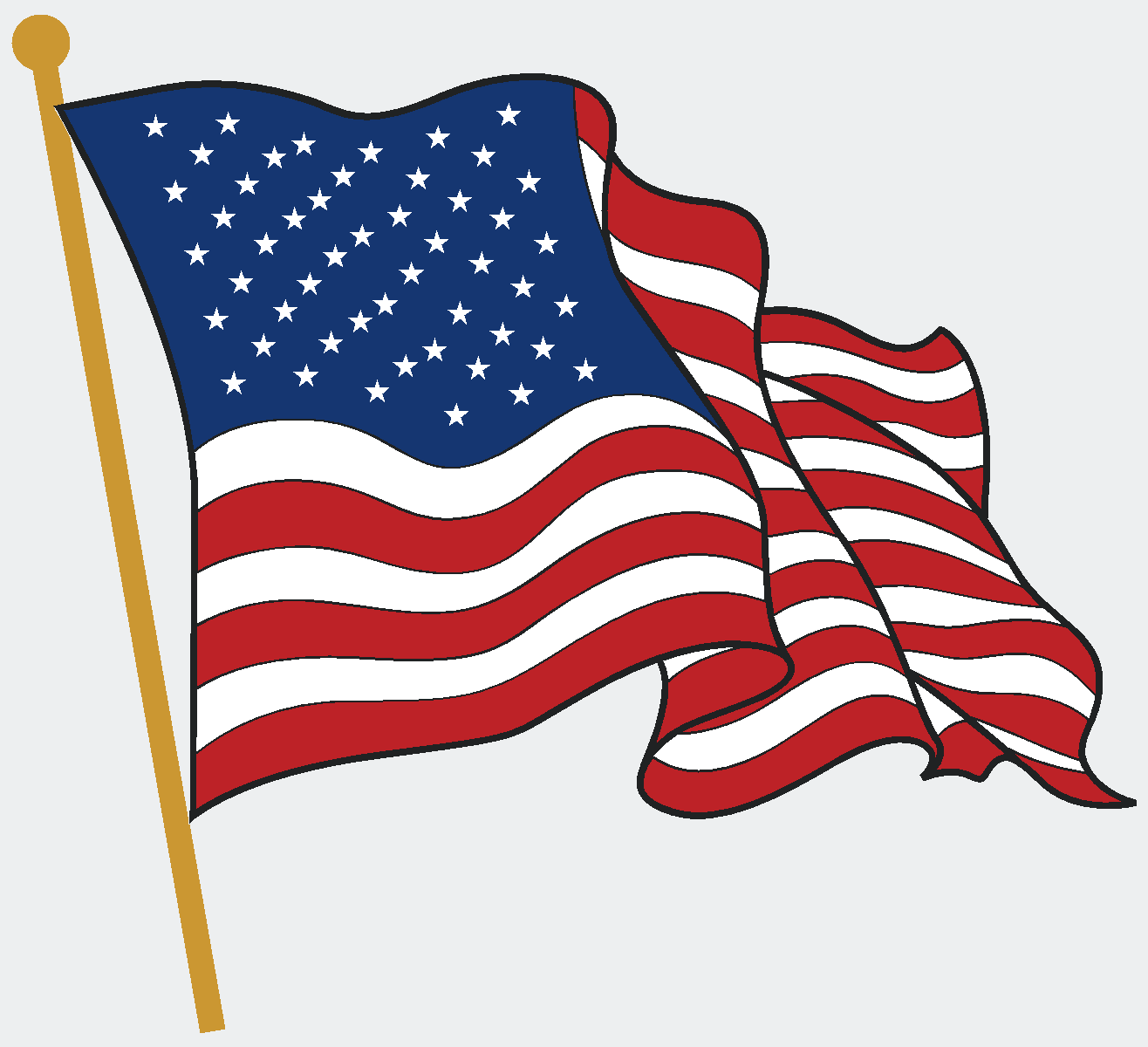 CAPITAL CAMPAIGN AT A GLANCEBlue:  Pledged as of 06.18.2023 $184,320 (92.16%)Orange:  Remaining $15,680 (7.84%)Total Contributionsas of 06.18.2023: $173,869 (86.93%) Previous:  $171,152 (85.58%)New:  $2,717 (1.36%)Remaining:  $26,131 (13.07%)Amounts used are based on weekly deposits reported.It’s not too late to submit a Capital Campaign pledge card! Pledge cards are available on the table outside Pastor’s office.  If circumstances have changed and you need to update your pledge card, please see Jonathan Baisch.  Updated pledges help our Trustees plan more effectively and efficiently.TRUSTEES’ UPDATEAmong the issues/projects addressed by the Trustees in June were the following:Lawn Mowing –  Lawn mowing was limited due to the drought conditions.  It was felt that regular mowing, with the lack of rain this past month, would have been harmful to the church yard.  Despite a lack of water, the weeds managed to grow and, at times, were board-line unsightly, but this was preferred to burnt up grass.  Kitchen Stoves –  The old unit was hauled away for scrap value.  Two, new ranges were installed and are working.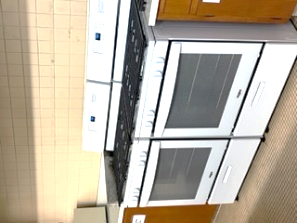 Hartford Steam Boiler Company – The company returned to re-inspect and confirm that corrections were made to our heating systems.  All was good.  Updated certification will be posted once received.Door Replacement – Voters have approved the replacement of the door on the stage by the food pantry and the Fellowship Hall exit door. Tim Cross construction has been contacted to schedule the work and a deposit check was issued.  Lead time is approximately five to six weeks.Air Conditioning Quotes – Trustees will be meeting with the companies which have quoted air conditioning installation to discuss specifics of the quotes.		As always, please feel free to speak with a Trustee with any concerns or place a note in Mike Flaugher’s library mailbox. CELEBRATING IN JULY!Birthdays:Paul M. Petro		7- 2	Jesse Riffle			7- 4April Bosnjak		7- 8Betty Wolf			7- 8Morgan Psznick		7-12	Elizabeth Haenftling	7-15Clara Krivosh		7-16Casonddra Thomas	7-20Suellen Burns		7-26Selena Thomas		7-30Anniversaries:Paul M. & Joyce Petro		7- 2	Mark & Janelle Gabriel	7-19	Carl & Maria Marks		7-26	Jerome & June Thomas	7-28*If birthdays or anniversaries have been omitted, please let the church office know. Thank You!llllllllllllllllllllllllllllBaptized Into His Name Most Holy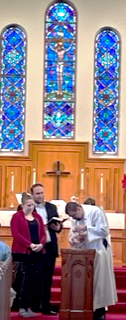 Gwendolynne Maree Riffle, daughter of Jesse & Alyxis Riffle, was baptized Trinity Sunday, June 4, 2023.Gwen’s sponsors were Ana Deal and Edeltraud Sulek.We give thanks to God on this important occasion!(Photo by Mark Gabriel)Christian College Defends BiologySubmitted by Pastor Emeritus Arthur Baisch, on behalf of ADF College of the Ozarks [COA], near Branson, MO, is bucking the trend toward "safe" zones and radical theories about race and gender, as its leaders stand for truth about the human body and the protection of the college's women.COA has asked the US Supreme Court [SCOTUS] to review its challenge to the US Dept. of Housing and Urban Development [HUD] directive requiring COA to open its dorms, including showers and dorm rooms, to members of the opposite sex -- or face serious fines.  "COA should be free to follow the religious traditions on which it was founded. The gov't [HUD] cannot strip a private, faith-based school of its constitutional freedoms because it disagrees with [COA's] views about marriage and sexuality," said ADF senior counsel John Bursch.  "We hope that SCOTUS will take this case to halt the government's inappropriate order targeting religious institutions and to respect the privacy, dignity, and safety of female students."[HUD] cannot force religious colleges to contradict their beliefs, and this directive pushes a radical redefinition of sex onto all schools.  If left unchallenged, schools like COA would face crippling fees or be forced to abandon either their beliefs or student housing altogether.  THIS CANNOT STAND.  Women -- at COA or elsewhere -- should not be forced to have men as room-mates or dorm partners.Thanks to churches [such as Sts. Peter & Paul, Sharon, PA] for helping to defend COA [and similar institutions] and keeping its leadership in your prayers.  Through your generosity, ADF has urged SCOTUS to address this important threat to our nation's young men and women.llllllllllllllllllllllllllllATTENTION AUDITORS!  A Monthly and Quarterly Audit will take place following worship, Sunday, July 16th in the library. If unable to attend, please phone Bev Chlpka at 724-962-4806.llllllllllllllllllllllllllllWomen’s Bible Study Continues on First and Third Thursdays	Join us in the Fellowship Hall on the first and third Thursdays of July  (6th & 20th) at 10 am as we delved further into the book of Philippians. If you have yet to join us, acquaint yourselves with the first two chapters. Speak with Pastor Deal if you would like copies of the study guides used to date. Come, join, and learn with usllllllllllllllllllllllllllllSubmissions for the July issue of “The Rock and the Sword” newsletter are due to the secretary’s office Monday, July 24th at noon.  This includes meeting dates and times for the church calendar.llllllllllllllllllllllllllllRedeemer Lutheran Churchwill welcome Dale R. Krienkewho will be ordained and installedas their next pastor Sunday, July 2nd at 3 pm.Please keep Pastor-elect Krienke in your prayers.llllllllllllllllllllllllllll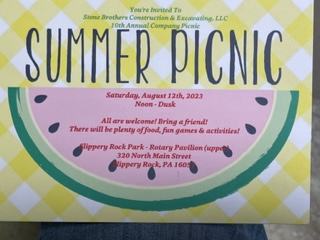 You’re invited!Adrian Stone, member of All Saints Lutheran Church in Slippery Rock and co-owner of Stone Brothers Construction (who did exterior work on our church building), has invited our congregation to their annual summer picnic.	Date:  Saturday, August 12, 2023	Time:  Noon to DuskLocation:  Slippery Rock Park – Rotary Pavilion (Upper); 320 North Main St., Slippery Rock, PA  16057All are welcome!  Bring a friend!  There will be plenty of food, fun, games, & activities!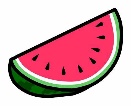 llllllllllllllllllllllllllllCoffee Fellowship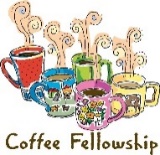 is July 9th!Join us following worship, Sunday, July 9th for Coffee Fellowship.  July’s sponsors are Pastor & Evelyn Baisch.	Sponsorships are still available for September, October, and November of this year.  Sponsors are asked to drop off 2-1/2—3 dozen “treats” and a quart of juice in the Fellowship Hall kitchen prior to church on their given Sunday.  Coffee preparation, set-up, and clean-up will be done for you.  Please speak with Diane Riefstahl if you should have any questions. llllllllllllllllllllllllllllPlease keep the following in your prayers:Millie Elavsky1209 Maple Dr.Hermitage, PA 16148724-342-0345lll lll lll lll lll lll lll lll lll lll lll lll lll lll lllElizabeth Loughan742 Salem Rd.Hadley, PA  16130724-253-2137lll lll lll lll lll lll lll lll lll lll lll lll lll lll lllNancy RobertsonP.O. Box 13586 Stone Ridge Blvd.Hermitage, PA  16148724-977-0107lll lll lll lll lll lll lll lll lll lll lll lll lll lll lllRudy & Jean Tomko2629 Romar Dr.Hermitage, PA  16148724-979-4360lll lll lll lll lll lll lll lll lll lll lll lll lll lll lllBetty Ann Wolf7777 Arthur St., SCMasury, OH  44438330-448-1080lll lll lll lll lll lll lll lll lll lll lll lll lll lll lllEd & Millie Zachar1320 Old Forge Rd.Niles, OH  44446330-652-9316llllllllllllllllllllllllllllPlease add the following to your church directories:Mark & Bess Kleindienst	4409 New Castle Rd.	Pulaski, PA  16143Mark:  973-632-0106	mwk1862cjjme@gmail.comBess:  973-768-8874	Bess62gram@gmail.comllllllllllllllllllllllllllllLIKE & FOLLOW our Church’s Facebook page 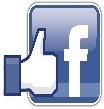 (Saints Peter and Paul Evangelical Lutheran Church)!llllllllllllllllllllllllllllFOOD PANTRY UP-DATEOur Food Pantry roster continues to grow and the need for your support is on-going.  If interested in knowing how you could assist with packing boxes or “pick-up” days, please contact Ana Deal.The second Sunday of each month continues to be designated as “Stock the Food Pantry Sunday” and your financial contributions will be greatly appreciated!  Donations may be placed in a pew envelope and placed in the offering plate. Please be sure to indicate your envelope number and designate the donation to the Food Pantry. llllllllllllllllllllllllllllJuly Church Office Hours The secretary’s office will generally be open Mondays and Thursdays during the month of July.  The first & third weeks of the month, the office will be open from 8:30-5 (closed from 10-11 am Thursdays for Bible Study); other weeks, it will be open from 8:30-4:30.  The office will be closed Monday, July 31st.llllllllllllllllllllllllllllllllllllllllllllllllllllllllREMINDER:  If you do not have an email account or do not receive emails from the church, but wish to be notified of significant information concerning your fellow church members, please put a note in the secretary’s mail slot asking to receive a phone call.  Every attempt will be made to phone you within 24 hours of an email being sent out. Remember the following in prayer…~The Hurting and Healing:  Amy, Steve Antolovich, Gerald Arthur, Ellen BaronCA, Lois BortnerCA, John Burdette, Bev & Joe Chlpka, Kathleen Coughenour, Kim, Anna Mae Daris, Susan Davies, Tom Davis, Tim Dudash, Millie Elavsky, Joseph Fleet, Judith & Eddy Furey, Tim Haenftling, Austin Hamilton, Joan, Darla Krajci, Barbara Kreske, Donna Kennedy, Jess Lavoie, Elizabeth Loughan, Paul LucasCA, Sandy Marshall, Augusta Mennell, Frank NiemeyerCA, Linda Parkany, Juanita Rentschler, Richard ReuningCA, Nancy RobertsonCA, Marty Scott, Kara, Fred Tonty, Joel & Peggy Wasson, Angela WeserCA, and Ruth Wolf.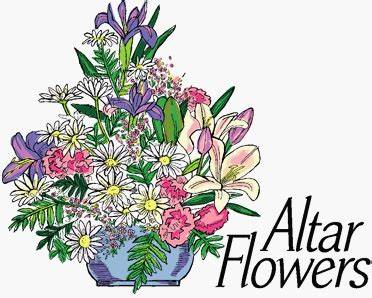 ~The Homebound:  Rudy & Jean Tomko, Betty Wolf, and Ed & Millie Zachar.~Serving in the Military:   Alex (Sasha) Carr, Curtis Sinewe, and Joshua Solyan.~Community & World Needs:  Those suffering from or affected by the coronavirus; those suffering due to the conflict between Ukraine and Russia; those suffering from loss and dislocation because weather disasters; those suffering from addiction and their families; Local, State, and National Government Leaders; safety for all Police Officers, Firefighters, & First Responders; the unemployed; our Third Quarter Local Mission:  Luther Classical College.		*CA represents cancer.llllllllllllllllllllllllllllMarie Flaugher continues to collect pop tabs for our congregation.  Tabs can be placed in the secretary’s office or left on the table in the library.  llllllllllllllllllllllllllll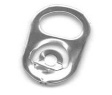 OUR 3rd QUARTER MISSION:LUTHER CLASSICAL COLLEGEThis year’s third quarter local mission is support of Luther Classical College. 	The following information about the college has been taken from their Prospectus  as presented on their website:  www.lutherclassical.org .Location: Eleven acres on the campus of Mount Hope Lutheran Church and School, Casper, WY. With a population of c. 60,000, Casper has two conservative, liturgical LCMS congregations of about three hundred members each.Setting: The college is taking a staged approach to build its multi-facility campus. The buildings will include space for classrooms, library, auditorium, offices, and a common area for students to gather. Houses for student living will also be built on campus. The Wyoming District Office is just south of Mount Hope Lutheran Church and has the beginnings of a theological library.Prospective Opening: Fall, 2025Purpose: The college will provide a conservative, classical Lutheran education to Lutheran students. Paramount will be the promotion of Christian culture, a stress on the priority of Christian marriage, family, and piety, and a cultivation of confessional Lutheran theology, liturgy, hymnody, and identity.  With courses using the “great books” of the past for the core curriculum, the college will offer Latin, history, theology, literature, logic, rhetoric, music, geometry, biology, and mathematics, all within a purposefully Christian and Lutheran framework.Need: The college years are typically the most formative years in a young adult’s life. These are the years when they most often find their spouses, decide on a career, and make decisions that last a lifetime. There is desperate need for a college where conservative Lutheran young men and women can learn the truth of the Christian faith, be encouraged in genuine Lutheran culture, and meet pious, Lutheran husbands and wives. The return to a classical model, which hands down both traditional morality and clear thinking through study of logic, rhetoric, and the best of ancient literature and wisdom, will prepare students for life in church, home, and community.Size: Because of its purpose to promote Christian culture in the Lutheran tradition, the college will be open only to Lutherans and remain small, never exceeding three hundred undergraduates.Degrees and Opportunities: The college will offer an A.A. and a B.A. in Classical Liberal Arts. Generally, all students will take the same courses. The course work and culture of the college will help prepare students for life as Christians in their church, community, and family. Opportunities to student teach at a classical Lutheran school will be offered to those interested in becoming teachers. Men wishing to continue on to seminary will have an excellent foundation in knowledge of the Bible, Lutheran theology, Church history, apologetics, Latin, Hebrew, and Greek, as well as the piety and humility needed for the pastoral office. The college also intends to form a trade partnership for students seeking gainful employment in the skilled trades (e.g. electrical, plumbing, architectural). We are working to establish apprenticeships with businesses throughout the country for those who graduate from our trade program. The college is in the process of seeking accreditation with a nationally recognized accrediting organization.Cost of Attendance: Because large loads of debt encourage students to put off marriage and family in favor of making money, Luther Classical College will remain affordable. Tuition will be set at $8,500 a year, with scholarship opportunities to help with payment. The Board of Regents will work to decrease, not increase, the cost of tuition as the college grows. In order to secure the independence and guard the doctrinal integrity of the institution, the college will not take any federal funds (including federally subsidized student loans).llllllllllllllllllllllllllllALTAR GUILD WORK DAY SCHEDULED:Altar Guild meetings are on hiatus during the summer months unless a pressing issue should arise.  The altar guild will, however,  be having a special “work day” Saturday, July 15th beginning at 9:30 am. Those in attendance will be tidying the Fellowship Hall kitchen cabinets and drawers along with the pantry and parament room areas.  Pew hymnal racks will also be addressed.	Members (and anyone will to assist) are asked to enter via the Clover St. door and meet in the Fellowship Hall. Many hands will make for fast work!The next Altar Guild meeting will be September 16th at 1 pm.  All women in the church are invited to attend!Bible Memory Verses for JuneFor Adults:June 4:  All authority in heaven and on earth has been given to me. Go therefore and make disciples of all nations, baptizing them in the name of the Father and of the Son and of the Holy Spirit.		Matthew 28:18b-19June 11:  The Lord is good to those who wait for him, to the soul who seeks him. It is good that one should wait quietly for the salvation of the Lord. 		Lamentations 3:25-26June 18:  Whoever believes and is baptized will be saved, but whoever does not believe will be condemned.	Mark 16:16June 25:  Behold, I am with you always, to the end of the age. Matthew 28:20For Children:June 4:  Holy, holy, holy is the Lord of hosts; the whole earth is full of his glory!	Isaiah 6:3June 11:  The one who hears you hears me, and the one who rejects you rejects me, and the one who rejects me rejects him who sent me. 			Luke 10:16June 18:  Come to me, all who labor and are heavy laden, and I will give you rest.					 Matthew 11:28June 25:  The Son of Man came to seek and to save the lost.	Luke 19:10llllllllllllllllllllllllllllCongratulations to Bill & Desarae Makis Nelson on the birth of their son, Liam Barry, June 1st!  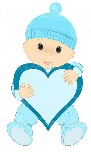 llllllllllllllllllllllllllllSpecial “thanks” “Thanks” are extended to Altar Guild members who recently met to polish communion ware.	We are also grateful for the special talents of Judith Furey and Marie Flaugher who teamed up to create the green veil which covers our communion chalice and paten during the Trinity season.	“Thank you” also to Joani Rice for her planting of geraniums around our church sign in the courtyard and to those who have diligently weeded and mulched our beds.	Finally, special “thanks” go out to Pastor & Ana Deal for all their hard work preparing the nursery for our little ones. Be sure to stop in to see how nice it isllllllllllllllllllllllllllllPlans for Community Day 2023 Taking ShapeCommunity Day 2023 will be taking place Saturday, September 30th, from 3-6 pm.  Event organizers (Pastor Deal, Jesse Riffle, and Diane Riefstahl) decided to focus on the activities which have been most popular in the past when planning for this year:  food, raffle baskets, bingo, and a bounce house (or a variation) for children.	Once again, Jesse Riffle and his helpers will be manning the barbeque spit lined with well-seasoned, tasty chickens. Volunteers will be sought to prepare parslied potatoes, baked beans, and hot dogs in our kitchen to go along with tantalizing Tony’s pizza and delicious mac-n-cheese from Haitian Sensation.	This year’s event will have a fall theme.  Raffle baskets will be sought from congregation members which can focus on this theme, however, it is not a requirement. A list of basket donation ideas follows. Baskets should have a minimum value of $25.Items to be enjoyed by a campfireHarvest home decorationsSchool supplies for elementary, middle school, or high school studentsTail-gating itemsThemed dinner ingredientsBaking ingredients & cookwarePre-school fun!Pet-themed basketsSpa dayCar care basketDress-up play items for kidsIf you would like to donate money towards a basket or have any questions, please speak with Diane.Donated baskets can be dropped off any time in the secretary’s office, but are requested no later than September 16th.llllllllllllllllllllllllllllSCRIP Program:  The next date for SCRIP orders and payments is Sunday, July 2nd.  Checks should be made out to Sts. Peter & Paul’s and are to be given to Matt Berent or placed in the offering plate. You should receive your gift cards the following week.	If you should be absent the Sunday on which cards are ready, please see either Jonathan Baisch or Delores Fee after church the following week to get your cards from the church safe  Forms for ordering gift cards are available on tables in the narthex and next to the nursery.   llllllllllllllllllllllllllll